Информационно-аналитический отчет  МУК «ДК х.Красная Поляна»о проведении  значимого антинаркотического мероприятия .     16.01.19г.  в 13.30 на базе МБОУСОШ№9 прошло  антинаркотическое мероприятие , проведена беседа «Уберечь от беды», с последующей демонстрацией социального видеоролика  « Губительная смесь» , присутствовало -21 подросток, медицинская сестра МБОУСОШ№9 Муратова Е.А, глава администрации Краснополянского с/п. В.А.Сиденко.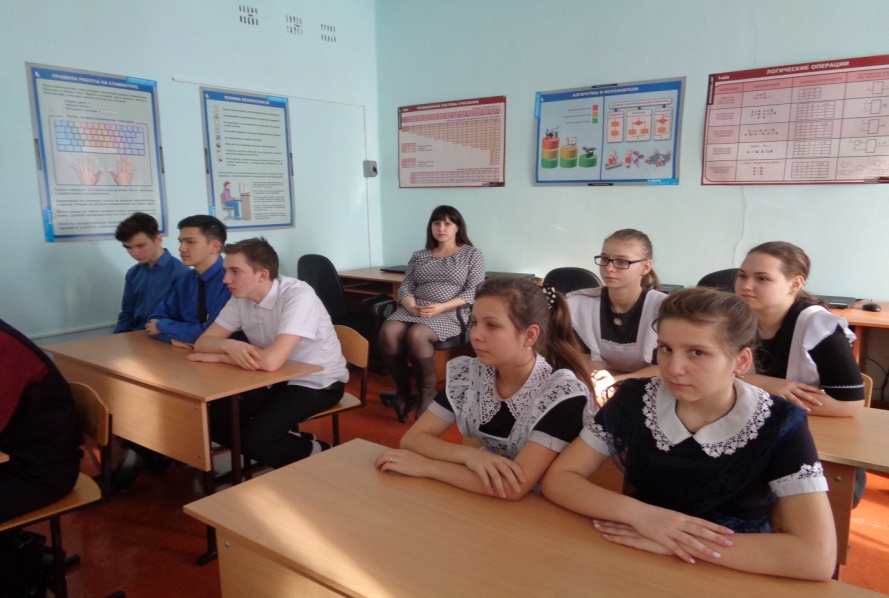      Ведущая Бирюкова З.Г. зав.библиотекой  провела беседу с подростками  о вреде употребления наркотиков, о влиянии  спайсов на деградацию личности и о том , как быстро возникает зависимость от «невинной затяжки».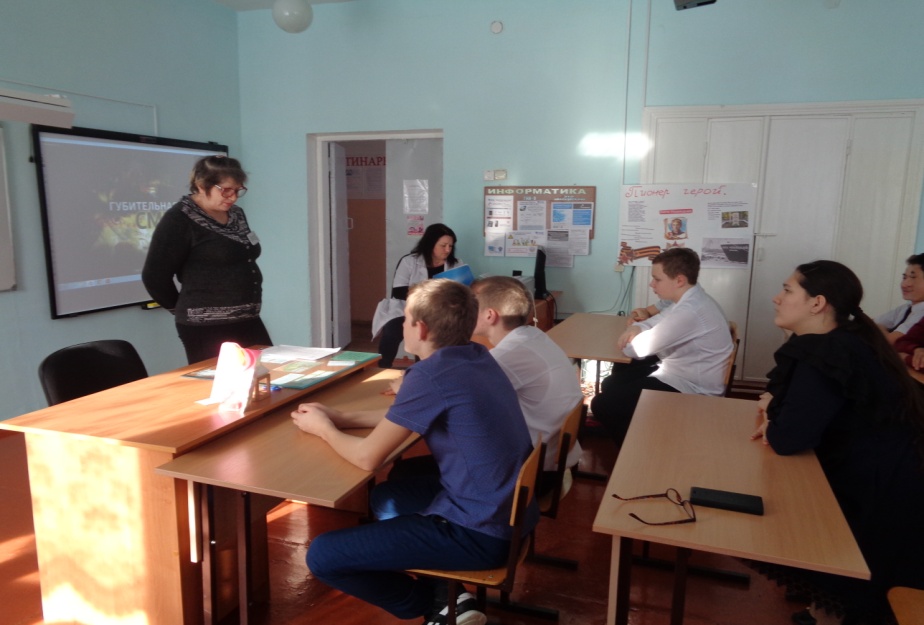       Вручены памятки медицинской сестрой МБОУСОШ№9 Муратовой Е.А. о вреде наркотиков, также проведено анкетирование «Проблемы наркомании среди молодежи».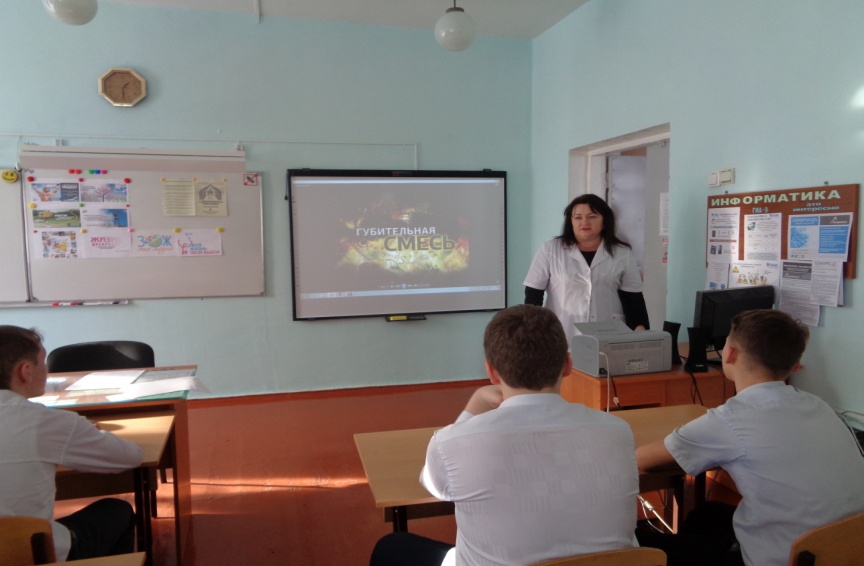      Цель мероприятия повысить уровень информированности подростков по проблемам , связанные с курением курительных смесей. Показать вредное влияние курительных смесей на организм  человека.Культорганиатор  МУК «ДКх.Красная Поляна»                           Е.Г.Скобанева